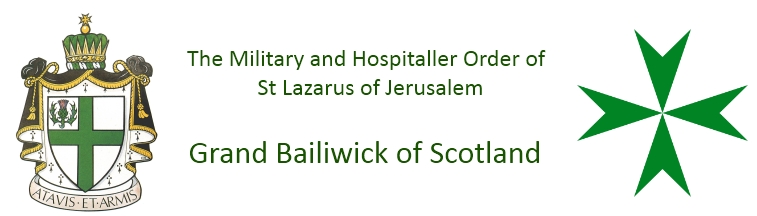 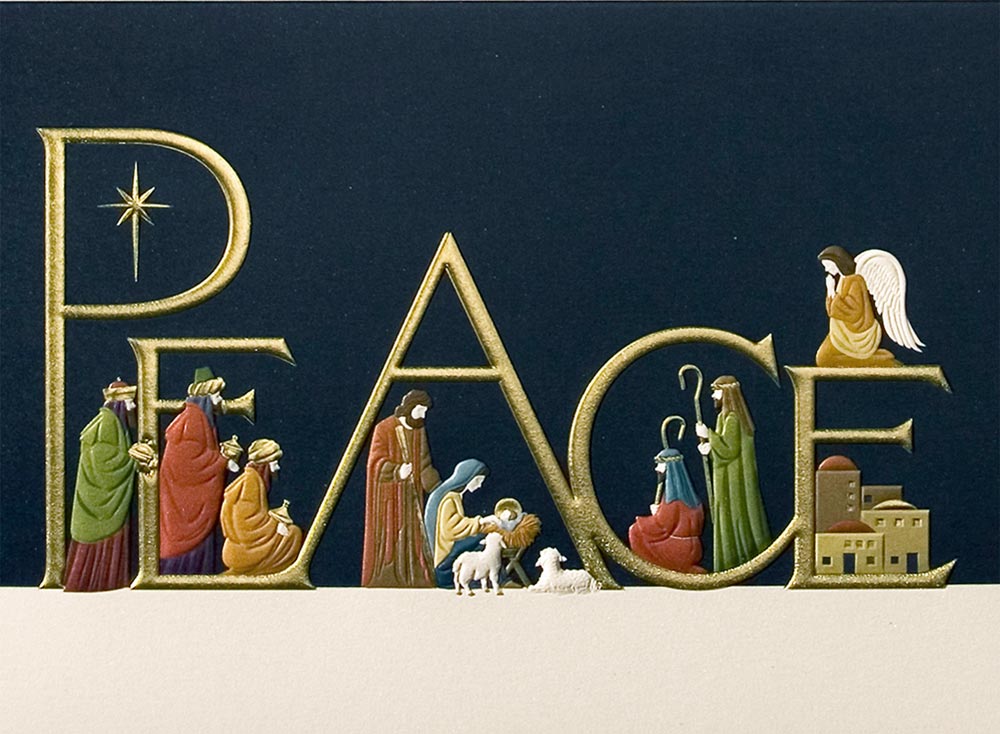 The Grand Baillie and members of theGrand Bailiwick of ScotlandWishes all the members of the Order a Peaceful and Joys Christmas and good wishes for the New Year.